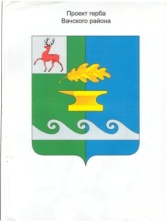 Сельский Совет Чулковского  сельсоветаВачского  муниципального района Нижегородской областиР Е Ш Е Н И Еот 14 января    2019 года                                                                                     № 1О внесении изменений в решение Сельского Совета Чулковского сельсовета Вачского муниципального района Нижегородской области от 19.11.2018 г. № 28  «О передаче органами местного самоуправления Чулковского сельсовета Вачского муниципального района Нижегородской области части полномочий по решению вопросов местного значения органам местного самоуправления Вачского муниципального района Нижегородской области на 2019 год»В целях приведения в соответствие с действующим законодательством нормативно правовых актов Сельского Совета Чулковского сельсовета Вачского муниципального района  Нижегородской области., Сельский Совет Чулковского сельсовета Вачского муниципального района Нижегородской области  решил:        1.Внести в решение Сельского Совета Чулковского сельсовета Вачского муниципального района Нижегородской области от 19.11.2018 г. № 28  «О передаче органами местного самоуправления Чулковского сельсовета Вачского муниципального района Нижегородской области части полномочий по решению вопросов местного значения органам местного самоуправления Вачского муниципального района Нижегородской области на 2019 год»   (далее- местные нормативы  ) следующие изменения:       1.1.   Пункт 1.1.  решения  изложить в следующей редакции:     «1.1. По решению вопроса местного значения, определенному п. 1 ч. 1 статьи 14 Федерального закона от 06.10.2003 г. № 131-ФЗ «Об общих принципах местного самоуправления в Российской Федерации» как «составление и рассмотрение проекта бюджета поселения, утверждение и исполнение бюджета поселения, осуществления контроля за его исполнением, составление и утверждение отчета об исполнении бюджета поселения» в части казначейского исполнения бюджета и осуществления контроля в пределах своих полномочий».        2.Настоящее решение обнародовать в установленном порядке.  3.Настоящее решение вступает в силу со дня его официального обнародования.   4. Контроль за исполнением данного решения оставляю за собой. Глава местного самоуправления                                                  Н.И.Сорокина